 Lasagnes aux aubergines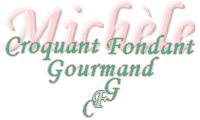  Pour 8 Croquants-Gourmands
- 24 plaques de lasagne précuites
- 500 ml de crème fraîche liquide allégée
- 100 g de parmesan râpé
Sauce :
- 1 kg de steak haché
- 1,200 kg d'aubergines
- ½ poivron vert - ½ poivron rouge - ½ poivron jaune
- 1 gros oignon - 2 gousses d'ail
- 2 boîtes de pulpe de tomates en dés (2x400g)
- 2 càs d'origan séché
- sel & poivre du moulin - huile d'olive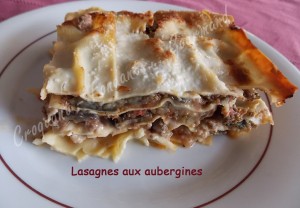 1 plat à four de 25 x 34 cm
Préchauffage du four à 180°C (chaleur tournante)La sauce : Vous la préparerez avec les ingrédients donnés ci-dessus et suivant la recette ici, en vous arrêtant à la préparation du premier jour.Le montage et la cuisson : Napper le fond du plat d'une fine couche de crème.♦ Coucher les feuilles de lasagne (il m'en a fallu 6) et les napper d'un peu de crème.Étaler une couche de sauce aux aubergines et saupoudrer de parmesan râpé. ♦Recommencer de ♦ à ♦ trois fois.Terminer par une couche de lasagnes.Arroser de crème et saupoudrer de parmesan.Couvrir le plat d'une feuille de papier cuisson (je l'ai doublée de papier alu pour éviter que la feuille s'envole avec la chaleur tournante).Enfourner pendant 20 minutes.Découvrir le plat et enfourner pour encore 20 minutes.